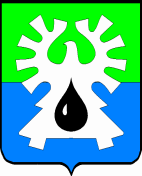     МУНИЦИПАЛЬНОЕ ОБРАЗОВАНИЕ ГОРОД УРАЙ    ХАНТЫ-МАНСИЙСКИЙ АВТОНОМНЫЙ ОКРУГ- ЮГРА           ДУМА  ГОРОДА УРАЙПРЕДСЕДАТЕЛЬ  ПОСТАНОВЛЕНИЕ       от  10.12. 2018 		                                                                             №  7	     О плане мероприятийпо профилактике коррупционных и иных правонарушений при прохождении муниципальной службы в аппарате Думы и  Контрольно-счетной палате города Урай на 2019 год    В соответствии с действующим законодательством  по обеспечению соблюдения муниципальными служащими установленных законодательством ограничений, запретов и исполнения обязанностей в сфере противодействия коррупции:    1. Утвердить план мероприятий по профилактике коррупционных и иных правонарушений при прохождении муниципальной службы в аппарате Думы и  Контрольно-счетной палате города Урай на 2019 год (приложение).    2. Контроль  выполнения настоящего распоряжения возложить на руководителя аппарата Думы города Урай (Л.Л. Чемогина). ПредседательДумы города Урай                                                         Г.П. Александрова  Приложение к постановлению председателяДумы города Урайот 10.12.2018 № 7План мероприятийпо профилактике коррупционных и иных правонарушений при прохождении муниципальной службы в аппарате Думы и Контрольно- счетной палате города Урай  на 2019 год№ п/пМероприятиеСрок исполненияОтветственный1.Консультирование муниципальных служащих аппарата Думы города Урай, Контрольно-счетной палаты города Урай (далее – муниципальные служащие), в т.ч. индивидуальное, по заполнению справок о доходах, расходах, об имуществе и обязательствах имущественного характера (далее – Справка)I квартал руководитель аппарата, специалист – эксперт аппарата2.Формирование графика предоставления муниципальными служащими Справок за 2018 год январь 2019руководитель аппарата, и.о. председателя КСП3.Прием Справок муниципальных служащих,  членов их семей за 2018 годне позднее 30 апреляруководитель аппарата4.Организация проведения предварительной сверки достоверности представленных муниципальными служащими Справок май-июльруководитель аппарата5.Прием сведений о размещении информации в информационно-телекоммуникационной сети «Интернет» за 2018 годне позднее 30 апреля 2019руководитель аппарата;и.о. председателя КСП6.Организация проведения проверок: а) достоверности и полноты сведений о доходах, расходах, об имуществе и обязательствах имущественного характера, предоставленных гражданами, претендующими на замещение должностей муниципальной службы, на отчетную дату;муниципальными служащими  по состоянию на конец отчетного периода;б) достоверности и полноты сведений, представляемых гражданами при поступлении на муниципальную службу;в) соблюдения муниципальными служащими  ограничений и запретов, требований о предотвращении или урегулировании конфликта интересов, исполнения ими обязанностейпо мере необходимостипо решению председателя Думы руководитель аппарата7.Организация проведения проверок достоверности представляемых гражданами персональных данных и иных сведений при поступлении на муниципальную службу по мере необходимостипо решению председателя Думыруководитель аппарата8.Организация проведения проверок соблюдения гражданами, замещавшими должности муниципальной службы, в аппарате Думы города, Контрольно- счетной палате города ограничений в случае заключения ими трудового договора после увольнения по мере необходимостипо решению председателя Думыруководитель аппарата9.Оказание консультативной помощи муниципальным служащим  по вопросам, связанным с применением на практике требований к служебному поведению и общим принципам служебного поведения, Кодекса этики и служебного поведения. постоянноруководитель аппарата,специалист – эксперт аппарата10.Обновление размещенной на официальном сайте органов местного самоуправления  в  разделах Дума, КСП  информации о деятельности комиссии по соблюдению требований к служебному поведению муниципальных служащих и урегулированию конфликтов интересовв течение годаруководитель аппарата, и.о. председателя КСП11.Обеспечение ведения документации о деятельности комиссии по соблюдению требований к служебному поведению и урегулированию конфликта интересовв течение годаруководитель аппарата12.Ознакомление муниципальных служащих, поступивших на муниципальную службу, с положениями законодательства о муниципальной службе в части соблюдения требований к служебному поведению и предотвращению возникновения конфликта интересов на муниципальной службепо мере необходимостируководитель аппарата,  и.о. председателя КСП13.Обеспечение рассмотрения поступивших обращений граждан и должностных лиц, связанных с конфликтом интересов и возможными коррупционными проявлениями, на заседаниях комиссии по соблюдению требований к служебному поведению и урегулированию конфликта интересовв течение года, по мере необходимостируководитель аппарата14.Организация контроля  ведения личных дел муниципальных служащих в соответствии с Указом Президента Российской Федерации от 30.05.2005 № 609 «Об утверждении Положения о персональных данных государственного гражданского служащего Российской Федерации и ведении его личного дела»постоянноруководитель аппарата 15.Обеспечение информирования граждан и организаций о результатах проведенных служебных проверок, обстоятельствах совершения коррупционных проступков и принятых мерах по отношению к виновным должностным лицам посредством размещения указанных сведений на официальном сайте  органов местного самоуправления города Урайв течение года, по мере необходимостируководитель аппарата, и.о. председателя КСП16Мониторинг изменения законодательства по противодействию коррупциипостоянно специалист – эксперт аппарата17Ознакомление муниципальных служащих и депутатов Думы города с изменениями в законодательстве в сфере противодействия коррупциипо мере необходимостируководитель аппарата, специалист – эксперт аппарата18Организация проведения проверок по каждому случаю несоблюдения ограничений, запретов и неисполнения обязанностей, установленных в целях противодействия коррупциипо мере необходимостипо решению председателя Думыруководитель аппарата19.Проведение разъяснительной работы по осуществлению обязанности муниципальных служащих уведомлять об обращениях в целях склонения их к совершению коррупционных правонарушенийпостоянно руководитель аппарата, и.о. председателя КСП20.Консультирование муниципальных служащих по вопросам соблюдения норм законодательства о противодействии коррупциипо мере необходимостируководитель аппарата, специалист – эксперт аппарата21.Консультирование муниципальных служащих по вопросам соблюдения ограничений и запретов, связанных с недопущением конфликта интересов, соблюдения ограничений, налагаемых на гражданина, замещавшего должность муниципальной службы,  в органах местного самоуправления, при заключении им трудового или гражданско-правового договорапостоянно, по мере необходимости руководитель аппарата, специалист – эксперт аппарата22.Антикоррупционная экспертиза НПАпостоянно специалист – эксперт аппарата23.Осуществление обработки общедоступной информации, размещенной претендентами на замещение должности муниципальной службы и муниципальными служащими в информационно-телекоммуникационной сети "Интернет", а также проверки достоверности и полноты сведенийпо решению председателя Думыруководитель аппарата24.Проведение семинаров для муниципальных служащих по вопросам противодействия коррупциине реже 1 раза в полугодиеруководитель аппарата,и.о. председателя КСП